Apples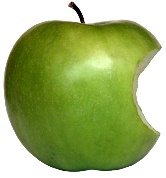 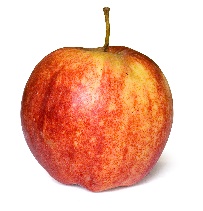 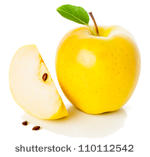 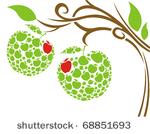 Rainbow Room Weekly Lesson Plans for October 1-5, 2018MondayTuesdayWednesdayThursdayFridayConceptApples are a fruit that is harvested in the Fall.Apples grow on trees.Inside an apple are seeds.The outer skin of an apple is red, green, and/or yellow.Some apples are sweet and some are tart (a little sour).Circle Time and StoryWelcome SongsName/Letter Recognition GameBook: Autumn is for Apples by Michelle KnudsonBook: The Very Hungry Caterpillar by Eric CarleBook: My Big Girl Potty by Joanna ColeApple Taste Test and Bar GraphBook: No David by David ShannonBook: Caps for Sale by Esphyr SlobodkinaDiscovery ActivitiesSensory Table:Water and FunnelsCinnamon Scented PlaydoughWooden BeadsMagnet TilesThreading CardsLegosDrawing with Crayons Wood Table BlocksBead MazesNatural Wood BlocksCinnamon Scented PlaydoughArtRed, Yellow, and Green PaintingsApple Sauce in a Bag Cooking ProjectTissue Paper ApplesPainted ApplesApple PrintsMusic Interaction and Group GamesSong: Flip Flap JackSong: The Farmer Plants the SeedSong: 1 Little 2 Little 3 Little ApplesSong: Dance AroundSong: We’re Going on a Picnic